Розпочато прийом заявок на підтримку власної справи для переселенцівПроєктом BackHomeUA оголошено конкурс заявок на підтримку мікро-бізнесу. Проєкт допомагає тим, хто хоче швидше повернутися в Україну, але через війну не має, куди. Якщо ви готові розпочати власну справу на новому місці, проєкт підшукає  місцеву громаду та допоможе зі стартом.                                Хто може подати заявку? кому небезпечно повертатися додому через бойові дії чи окупацію; 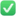 кому немає куди повертатися через руйнування; хто готовий облаштуватися у новому місці в Україні на рік чи довше; хто не просто чекає виплат та роботи, а хоче вже зараз створювати свій малий бізнес. 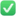                         На яку підтримку можна розраховувати?міні-грант на відкриття власної справи; пільгові умови оренди від місцевої влади; юридична, маркетингова та інша підтримка старту і ведення бізнесу; допомога з тимчасовим доступним житлом.                            Які критерії відбору заявок? належність до соціально вразливих категорій населення; мотивація до підприємницької діяльності; перебування у складних життєвих обставинах;наявність запиту в партнерських громадах на запропонований тип малого бізнесу.Перший етап проєкту триватиме до 31 грудня 2022 року.Інформація про проєкт: https://is.gd/ic9CgiЗаявку можна подати за посиланням: https://forms.gle/GyFp9Co5k9qrRmei7 ПОДАТИ ЗАЯВКУ ТУТ https://forms.gle/GyFp9Co5k9qrRmei7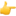 Keep calm 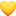 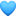 and rebuild Ukraine Проєкт фокусується на двох групах громадян:1) ВПО або громадяни, які повертаються з-за кордону та стають ВПО, оскільки не можуть проживати вдома через бойові дії, окупацію чи руйнування;
2) мешканці деокупованих або постраждалих від бойових дій громад, які зазнали людських або матеріальних втрат.Основними критеріями відбору заявок є мотивація до підприємницької діяльності, готовність навчатися та опановувати нові навички, розуміння інвестиційних потреб бізнесу та наявність запиту в громадах на запропонований тип мікробізнесу.Заявки розглядаються по мірі надходження. Перший етап проєкту триватиме до 31 грудня 2022 року.Друзі, ми розпочинаємо збір заявок від українських біженців на участь у проекті #BackHomeUa.Проект допомагає тим, хто хоче швидше повернутися в Україну, але через війну не має, куди. Якщо ви готові розпочати власну справу на новому місці, ми підшукаємо місцеву громаду та допоможемо зі стартом. 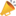 Хто саме може подати заявку? кому небезпечно повертатися додому через бойові дії чи окупацію кому немає, куди повертатися, через руйнування хто готовий облаштуватися у новому місці в Україні на рік чи довше хто не просто чекає виплат та роботи, а хоче вже зараз створювати свій малий бізнес На яку підтримку Ви можете розраховувати?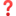 міні-грант на відкриття власної справи пільгові умови оренди від місцевої влади юридична, маркетингова та ін. підтримка старту і ведення бізнесу допомога з тимчасовим доступним житлом Які критерії відбору заявок:належність до соціально вразливих категорій населення мотивація до підприємницької діяльності перебування у складних життєвих обставинахнаявність запиту в партнерських громадах на запропонований тип малого бізнесу ПОДАТИ ЗАЯВКУ ТУТ https://forms.gle/GyFp9Co5k9qrRmei7Keep calm and rebuild Ukraine 